 Solar Project Descriptions
Fact Sheet — Colorado River District Office, Arizona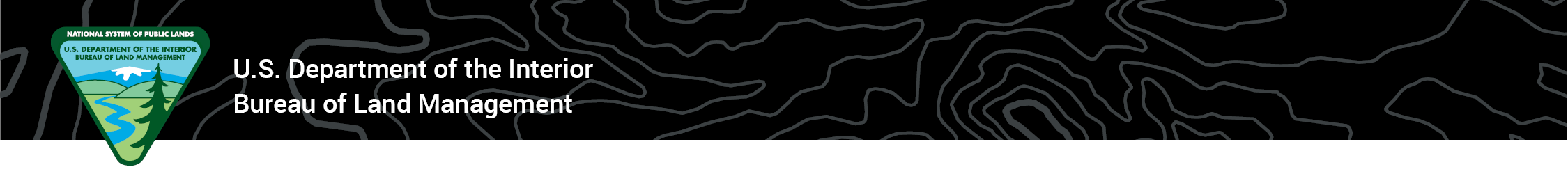 Ranegras Plains The Ranegras Plains Solar and Storage Project is a proposed 4,930 acre 700 megawatts (MW) alternating current (ac) photovoltaic (PV) solar and battery storage project situated on public land managed by the Bureau of Land Management (BLM) in La Paz County, Arizona.The Project would include approximately 1.5 million solar modules, rated at 665 watts direct current per module, and mounted on single axis trackers. In addition to the installation of solar modules, the Project would include the construction of a substation, battery storage facility, and operations and maintenance building. The project site is located between two transmission line corridors that have existing capacity to receive additional power. The project interconnect would be either the proposed 500kV Ten West Link transmission line (on the northwest side of the site) or the existing 500kV Devers–Palo Verde transmission line (on the southeast side of the site). The interconnect would be rated at 500kV and constructed on single steel poles approximately 160 feet in height and spaced 900-1000 feet apart on concrete foundations. If approved, the Project is expected to be operational by 2025.Bouse The Bouse Solar and Storage Project is a proposed 1,000 megawatt MWac solar PV plus battery energy storage system, electrical generation facility. The project site is located on approximately 6,155 acres of land (inclusive of the gen-tie  route) managed by BLM in La Paz County, Arizona.The Project would include approximately 1,913,078 solar modules, rated at 665 watts direct current per module, and mounted on single axis trackers. In addition to the installation of solar modules, the project would include the construction of a substation, battery energy storage system warehouse, and operations and maintenance building. The Project interconnect would be at the existing 500kV Devers–Palo Verde transmission line (on the southwest side of the site). This gen-tie route is also on BLM managed public lands. The project substation, warehouse, and operations and maintenance building would be located on approximately 75 acres near the point of interconnect. The transmission interconnect would be a 500kV transmission line on 135- to 200-foot single pole structures above grade within an approximate 165- to 220-foot ROW. If approved, the design life of the project is anticipated to be 40 years.SocorroThe Socorro Solar Project (Project) is a proposed 5,861.2-acre 350 MW solar photovoltaic (PV) facility plus up to 350 MW battery storage and a 350kV gen-tie line, and primary and second access roads on lands managed by the Bureau of Land Management (BLM) Lake Havasu Field Office, and county land in La Paz County, Arizona. EDF Renewables would be responsible for the construction, operation, maintenance, and decommissioning of the Project. A preliminary Plan of Development (POD) was submitted to the BLM on November 24, 2021, and is on file with the BLM. The Project would consist of solar panel equipment with solar modules of up to 680-watt (W), 1,500-volt (V) thin film panels, primary and secondary access roads branching off the existing Harquahala Road from Interstate 10; an on-site substation, an on-site operations and maintenance (O&M) building, an operational power line and communications line for O&M, a perimeter access road, meteorological tower(s), 350 MWac of dual-axis tracking PV solar, 350 MW of on-site battery storage, two on-site groundwater wells, construction laydown areas, a 1-1-mile-long double circuit 350-kV gen-tie line extending south from the Project, and an access road along the gen-tie line. Self-weathering steel monopoles approximately 115 to 135 feet in height and spaced approximately 900 to 1,100 feet apart will be used for the gen-tie line. If approved, the Project is expected to be operational by December 2025.Parker ReVolve Parker Solar, LLC (ReVolve/Applicant) is proposing the construction and operation of an up to 250 MWac solar PV plus battery energy storage system (BESS), electrical generation facility: the Parker Solar and Storage Project (collectively the Project). The Project site is located on approximately 1,530 acres of land (inclusive of the gen-tie route) managed by BLM in La Paz County, Arizona.The Project would include approximately 490,000 solar modules, rated at 665 watts direct current (DC) per module, and mounted on single axis trackers. It should be noted that watts per module may vary at the time of project construction; however, for planning purposes we have included an approximate module output of 665 watts DC. In addition to the installation of solar modules, the Project would include the construction of a substation, BESS warehouse, and operations and maintenance (O&M) building. The project interconnect would be located one mile south of the Project site. This gen-tie route is also on BLM managed lands. The Project substation, BESS warehouse, and O&M building would be located on approximately 75 acres. The transmission interconnect would be a 161kV transmission line on 135- to 150-foot single pole structures above grade within an approximate 100- to 150-foot ROW. If approved, the design life of the Project is anticipated to be 40 years.